Učivo vlastivěda – 4. ročník, 1. – 4. 6. 2020procvič si učivo – Světové strany – vyplň a pošli mi ho na mail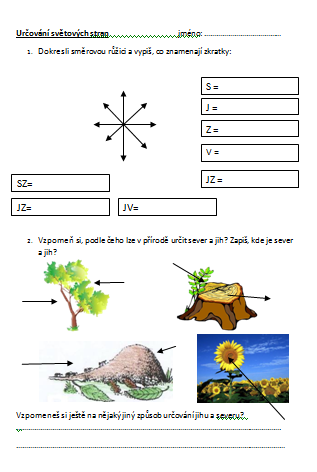 Opakování učiva :   Mapa – orientace na mapě, barvy  na mapěprocvičuj na :  http://rysava.websnadno.cz/prvouka_3.roc/typ_krajiny.htmpřečti si a ukaž na mapě: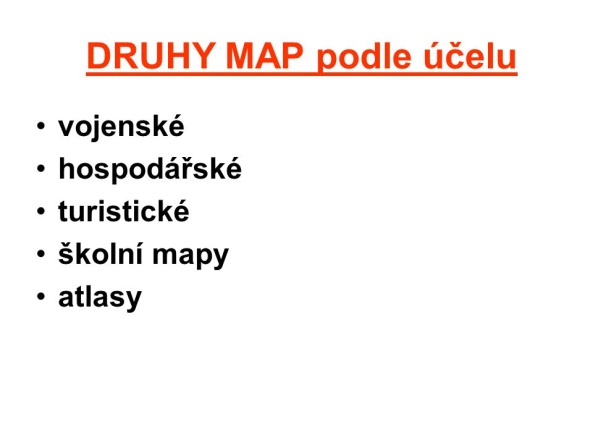 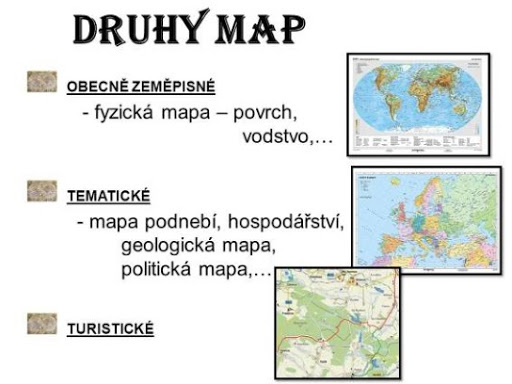 barvy na mapě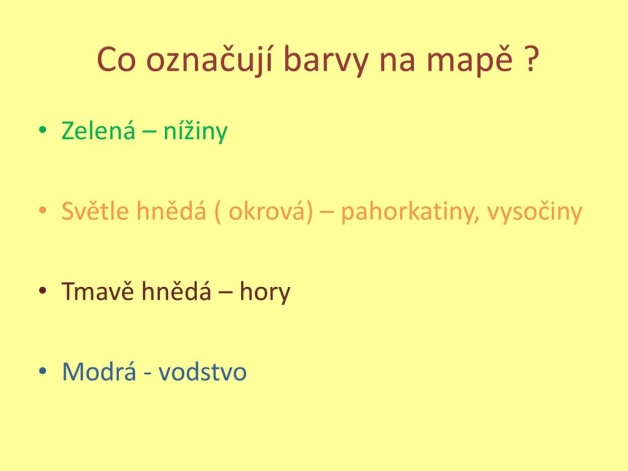 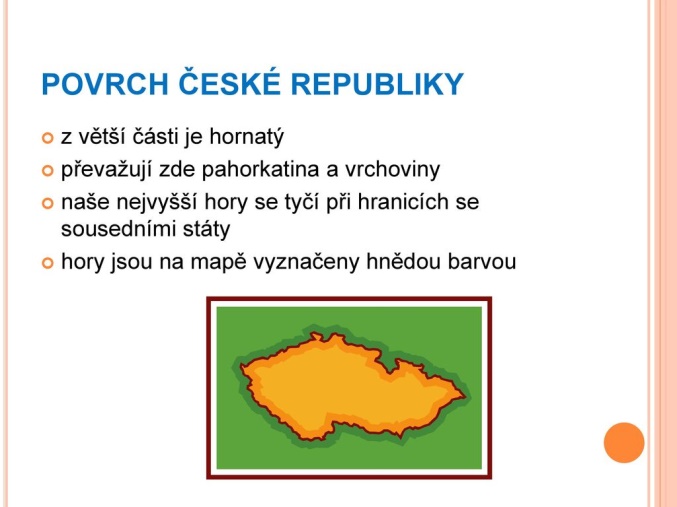 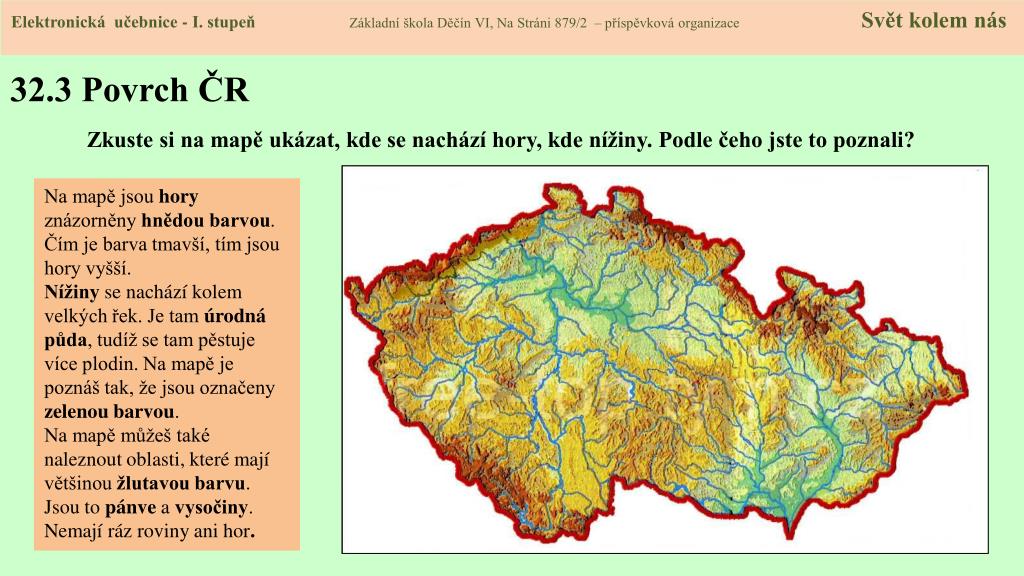 